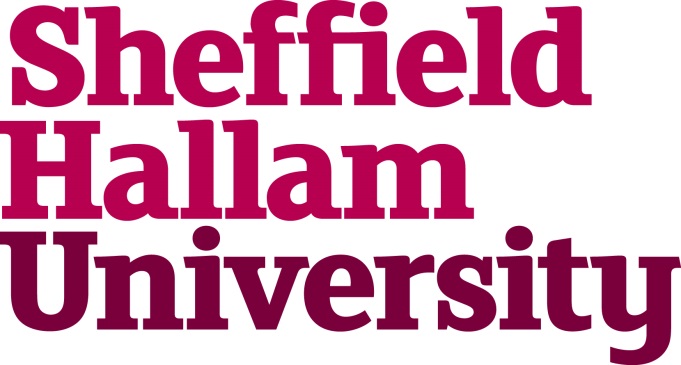 Filtering & Reporting in Converis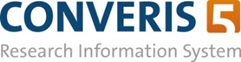 Filtering OptionsProject ApplicationsUsersOrganisations & FundersNotesDocument Title and Version:FilteringFilters can be used to tailor the results shown in the Project Application List View e.g. by Principal Investigator, Workflow Status or Centre. Filters can be used to tailor the results shown in the Project Application List View e.g. by Principal Investigator, Workflow Status or Centre. To access the filter, click on    Projects.Select Project Applications.You will be presented with a list of all the application that you have access to.At the top of this list you will see the Functions Bar - select the Filter icon.At the top of this list you will see the Functions Bar - select the Filter icon.You will be presented with the filtering options:You will be presented with the filtering options:The selection made in the first column will determine what information you can filter on. The table below contains information on the filtering options available in the First and Second Columns. The selection made in the first column will determine what information you can filter on. The table below contains information on the filtering options available in the First and Second Columns. First ColumnSecond ColumnProject ApplicationThis allows you to filter by attributes within the Project Application.AbstractProject ApplicationThis allows you to filter by attributes within the Project Application.Activity TypeProject ApplicationThis allows you to filter by attributes within the Project Application.Actual End DateProject ApplicationThis allows you to filter by attributes within the Project Application.Actual Start DateProject ApplicationThis allows you to filter by attributes within the Project Application.Admin AreaProject ApplicationThis allows you to filter by attributes within the Project Application.Another UK HEI being the lead partnerProject ApplicationThis allows you to filter by attributes within the Project Application.Application stageProject ApplicationThis allows you to filter by attributes within the Project Application.Are any staff assigned to the project on a temporary or fixed-term contract that will need to be extended to cover the project duration?Project ApplicationThis allows you to filter by attributes within the Project Application.Awarded but TransferredProject ApplicationThis allows you to filter by attributes within the Project Application.Awarded Sponsor CostsProject ApplicationThis allows you to filter by attributes within the Project Application.Call deadlineProject ApplicationThis allows you to filter by attributes within the Project Application.Call TitleProject ApplicationThis allows you to filter by attributes within the Project Application.Contract and Grant Terms and Conditions ReviewProject ApplicationThis allows you to filter by attributes within the Project Application.Contract Terms and ConditionsProject ApplicationThis allows you to filter by attributes within the Project Application.Corporation TaxProject ApplicationThis allows you to filter by attributes within the Project Application.Corporation Tax CommentsProject ApplicationThis allows you to filter by attributes within the Project Application.Customer Credit ValidationProject ApplicationThis allows you to filter by attributes within the Project Application.Date AwardedProject ApplicationThis allows you to filter by attributes within the Project Application.Date RejectedProject ApplicationThis allows you to filter by attributes within the Project Application.E5 NumberProject ApplicationThis allows you to filter by attributes within the Project Application.European Procurement Regulations / SubcontractsProject ApplicationThis allows you to filter by attributes within the Project Application.Expected date result will be knownProject ApplicationThis allows you to filter by attributes within the Project Application.Expected end dateProject ApplicationThis allows you to filter by attributes within the Project Application.Expected start dateProject ApplicationThis allows you to filter by attributes within the Project Application.Financial CommentsProject ApplicationThis allows you to filter by attributes within the Project Application.Funder's ReferenceProject ApplicationThis allows you to filter by attributes within the Project Application.HR & Employment IssuesProject ApplicationThis allows you to filter by attributes within the Project Application.Human participants (including tissue or personal data)Project ApplicationThis allows you to filter by attributes within the Project Application.InsuranceProject ApplicationThis allows you to filter by attributes within the Project Application.Intellectual PropertyProject ApplicationThis allows you to filter by attributes within the Project Application.Is a collaboration agreement required Post Award?Project ApplicationThis allows you to filter by attributes within the Project Application.Is a sub-contract required Post Award?Project ApplicationThis allows you to filter by attributes within the Project Application.Joint Faculty Proposal?Project ApplicationThis allows you to filter by attributes within the Project Application.NotesProject ApplicationThis allows you to filter by attributes within the Project Application.Potential ethical issuesProject ApplicationThis allows you to filter by attributes within the Project Application.Potentially vulnerable participantsProject ApplicationThis allows you to filter by attributes within the Project Application.Project IDProject ApplicationThis allows you to filter by attributes within the Project Application.Project Intellectual PropertyProject ApplicationThis allows you to filter by attributes within the Project Application.Proposal Tracking NoProject ApplicationThis allows you to filter by attributes within the Project Application.Proposal TypeProject ApplicationThis allows you to filter by attributes within the Project Application.Purchase Order NumberProject ApplicationThis allows you to filter by attributes within the Project Application.Reason application not proceedingProject ApplicationThis allows you to filter by attributes within the Project Application.Reason for RejectionProject ApplicationThis allows you to filter by attributes within the Project Application.REF 2014 Unit of AssessmentProject ApplicationThis allows you to filter by attributes within the Project Application.Resource RequirementsProject ApplicationThis allows you to filter by attributes within the Project Application.Risk AssessmentProject ApplicationThis allows you to filter by attributes within the Project Application.Short Project TitleProject ApplicationThis allows you to filter by attributes within the Project Application.Short TitleProject ApplicationThis allows you to filter by attributes within the Project Application.SHU InvolvementProject ApplicationThis allows you to filter by attributes within the Project Application.Strategic FitProject ApplicationThis allows you to filter by attributes within the Project Application.Submitted DateProject ApplicationThis allows you to filter by attributes within the Project Application.TitleProject ApplicationThis allows you to filter by attributes within the Project Application.Total Actual Contribution to OverheadsProject ApplicationThis allows you to filter by attributes within the Project Application.Total Expected Income (Excludes VAT on price)Project ApplicationThis allows you to filter by attributes within the Project Application.Total Full economic costProject ApplicationThis allows you to filter by attributes within the Project Application.Type of project applicationProject ApplicationThis allows you to filter by attributes within the Project Application.VAT CommentsProject ApplicationThis allows you to filter by attributes within the Project Application.VAT TypeProject ApplicationThis allows you to filter by attributes within the Project Application.Will any fixed-term research staff exceed 4 years of service as a result of this project?Project ApplicationThis allows you to filter by attributes within the Project Application.Will new staff need to be recruited to the project?Project ApplicationThis allows you to filter by attributes within the Project Application.Will redundancy costs or redeployment need to be considered?Project ApplicationThis allows you to filter by attributes within the Project Application.Would the Project go through The NHS, Social Care or the Criminal Justice System Ethical Approval ProcessesUpdated onStatusCreated onFirst ColumnSecond ColumnPrincipal InvestigatorsThis allows you to filter by the PI assigned to application(s).relatedPrincipal InvestigatorsThis allows you to filter by the PI assigned to application(s).number relatedPrincipal InvestigatorsThis allows you to filter by the PI assigned to application(s).First namePrincipal InvestigatorsThis allows you to filter by the PI assigned to application(s).Last namePrincipal InvestigatorsThis allows you to filter by the PI assigned to application(s).StatusCo-InvestigatorsThis allows you to filter by the Co-I(s) assigned to application(s).relatedCo-InvestigatorsThis allows you to filter by the Co-I(s) assigned to application(s).number relatedCo-InvestigatorsThis allows you to filter by the Co-I(s) assigned to application(s).First nameCo-InvestigatorsThis allows you to filter by the Co-I(s) assigned to application(s).Last nameCo-InvestigatorsThis allows you to filter by the Co-I(s) assigned to application(s).StatusSupport contactsThis allows you to filter by the Support contact(s) assigned to application(s).relatedSupport contactsThis allows you to filter by the Support contact(s) assigned to application(s).number relatedSupport contactsThis allows you to filter by the Support contact(s) assigned to application(s).First nameSupport contactsThis allows you to filter by the Support contact(s) assigned to application(s).Last nameSupport contactsThis allows you to filter by the Support contact(s) assigned to application(s).StatusFirst ColumnSecond ColumnInternal OrganisationsThis allows you to filter internally by:FacultyInstituteResearch CentreDepartmentWhen searching for Internal Organisations, it is best to use the Tree View finder  to locate the area you are searching for: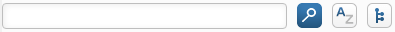 RelatedInternal OrganisationsThis allows you to filter internally by:FacultyInstituteResearch CentreDepartmentWhen searching for Internal Organisations, it is best to use the Tree View finder  to locate the area you are searching for:Internal OrganisationsThis allows you to filter internally by:FacultyInstituteResearch CentreDepartmentWhen searching for Internal Organisations, it is best to use the Tree View finder  to locate the area you are searching for:Internal OrganisationsThis allows you to filter internally by:FacultyInstituteResearch CentreDepartmentWhen searching for Internal Organisations, it is best to use the Tree View finder  to locate the area you are searching for:Internal OrganisationsThis allows you to filter internally by:FacultyInstituteResearch CentreDepartmentWhen searching for Internal Organisations, it is best to use the Tree View finder  to locate the area you are searching for:Internal OrganisationsThis allows you to filter internally by:FacultyInstituteResearch CentreDepartmentWhen searching for Internal Organisations, it is best to use the Tree View finder  to locate the area you are searching for:External Partner OrganisationsThis allows you to filter by the External Partner Organisations assigned to application(s).relatedExternal Partner OrganisationsThis allows you to filter by the External Partner Organisations assigned to application(s).number relatedExternal Partner OrganisationsThis allows you to filter by the External Partner Organisations assigned to application(s).AcronymExternal Partner OrganisationsThis allows you to filter by the External Partner Organisations assigned to application(s).Alternative NameExternal Partner OrganisationsThis allows you to filter by the External Partner Organisations assigned to application(s).NameExternal Partner OrganisationsThis allows you to filter by the External Partner Organisations assigned to application(s).Type of organisationExternal Partner OrganisationsThis allows you to filter by the External Partner Organisations assigned to application(s).Previous Name of OrganisationExternal Partner OrganisationsThis allows you to filter by the External Partner Organisations assigned to application(s).StatusFundersThis allows you to filter by the Funders assigned to application(s).relatedFundersThis allows you to filter by the Funders assigned to application(s).number relatedFundersThis allows you to filter by the Funders assigned to application(s).AcronymFundersThis allows you to filter by the Funders assigned to application(s).Alternative NameFundersThis allows you to filter by the Funders assigned to application(s).NameFundersThis allows you to filter by the Funders assigned to application(s).Type of organisationFundersThis allows you to filter by the Funders assigned to application(s).Previous Name of OrganisationFundersThis allows you to filter by the Funders assigned to application(s).StatusGuidance on using dates (e.g. Academic Year) - utilising the Third ColumnWhen on Project Application (First Column), the options for dates (Second Column) are:Call deadlineExpected end dateExpected start dateSubmitted DateDate RejectedActual Start DateActual End DateExpected date result will be knownDate AwardedUpdated onCreated onIn the Third Column, you are presented with a dropdown list, and the options can include:Equals - if you are looking for applications on a specific date.Before - if you are looking for applications before a specific date.After - if you are looking for applications after a specific date.Between - if you are looking for applications between specific dates (e.g. Academic Year - example in screenshot below)Is emptyUse the calendars  to select specific dates.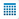 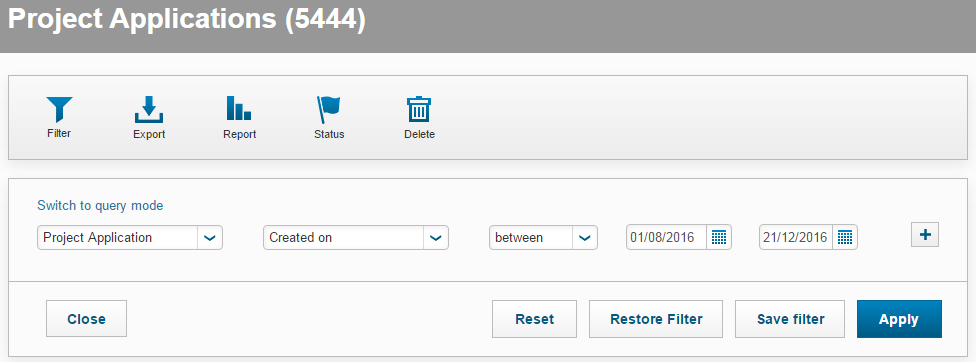 Guidance on using dates (e.g. Academic Year) - utilising the Third ColumnWhen on Project Application (First Column), the options for dates (Second Column) are:Call deadlineExpected end dateExpected start dateSubmitted DateDate RejectedActual Start DateActual End DateExpected date result will be knownDate AwardedUpdated onCreated onIn the Third Column, you are presented with a dropdown list, and the options can include:Equals - if you are looking for applications on a specific date.Before - if you are looking for applications before a specific date.After - if you are looking for applications after a specific date.Between - if you are looking for applications between specific dates (e.g. Academic Year - example in screenshot below)Is emptyUse the calendars  to select specific dates.How to use multiple filtersIt is possible to apply multiple filters to tailor your results, but care must be taken to avoid applying conflicting requests. Where conflicting filters are applied, '0' applications will be found. This is because the filters are to match one criteria AND another, not one criteria OR another. For example, you can apply a filter that returns all applications for a particular academic that are in 'Awarded' status. However, you cannot apply a filter that returns all applications in 'Awarded' or 'Unsuccessful' status. To apply a multiple filter, use the   to the right of the Search Box. This will bring in a new row below your initial filter(s). 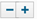 To remove a row, use the   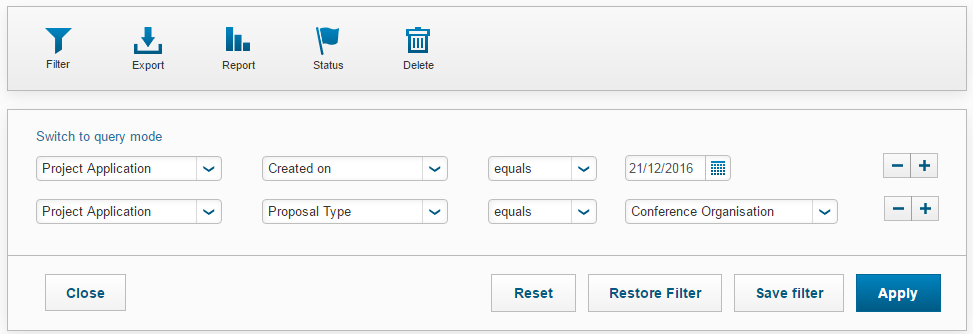 How to use multiple filtersIt is possible to apply multiple filters to tailor your results, but care must be taken to avoid applying conflicting requests. Where conflicting filters are applied, '0' applications will be found. This is because the filters are to match one criteria AND another, not one criteria OR another. For example, you can apply a filter that returns all applications for a particular academic that are in 'Awarded' status. However, you cannot apply a filter that returns all applications in 'Awarded' or 'Unsuccessful' status. To apply a multiple filter, use the   to the right of the Search Box. This will bring in a new row below your initial filter(s). To remove a row, use the   Saving Filters You can save regularly used filters in order to bypass the problem of having a large list of attributes to search through.Example: Project IDIn order to locate applications in Status 1 (In Preparation) using their Project ID number, you will need to use filters rather than the search bar. If you do this regularly, you can save a filter which enables you to quickly search using Project ID numbers. On your Dashboard, click Projects > Project Applications.Click on   to open the filtering options. 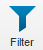 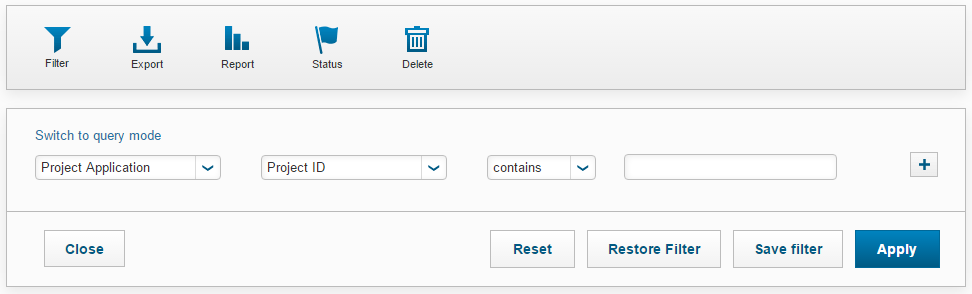 First Column: Project ApplicationSecond Column: Project IDThird Column: containsLeave the Search Box blank and click   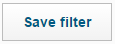 A 'Save filter settings' box will appear. Write Project ID in the box and click 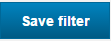 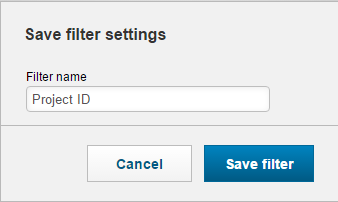 Saving Filters You can save regularly used filters in order to bypass the problem of having a large list of attributes to search through.Example: Project IDIn order to locate applications in Status 1 (In Preparation) using their Project ID number, you will need to use filters rather than the search bar. If you do this regularly, you can save a filter which enables you to quickly search using Project ID numbers. On your Dashboard, click Projects > Project Applications.Click on   to open the filtering options. First Column: Project ApplicationSecond Column: Project IDThird Column: containsLeave the Search Box blank and click   A 'Save filter settings' box will appear. Write Project ID in the box and click Using Saved FiltersOn your Dashboard, click Projects > Project Applications.Using Saved FiltersOn your Dashboard, click Projects > Project Applications.Click Restore Filter.This will open a new window. The filter you used most recently will show up.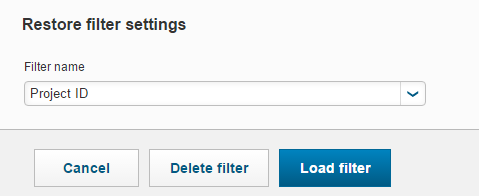 From the dropdown list select your chosen filter.Click Load filter.Deleting Saved FiltersTo delete saved filters, follow the steps above until you get to the last step, and then click  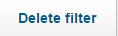 To delete saved filters, follow the steps above until you get to the last step, and then click  Clearing FiltersWhen you wish to remove a filter and return to the full overview of all Project Applications in your area, Click  to clear the filters.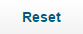 Reporting Using FiltersReporting Using FiltersFilters can be really useful to help users tailor reports before running them in Converis.For example, if you wanted to produce an Excel report of all the 'Awarded' applications funded by The British Academy, before you ran the report you could apply the following Filter Criteria: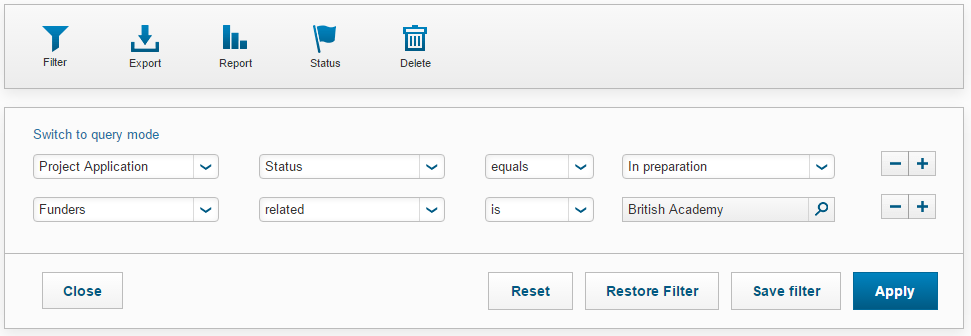 When you have selected the appropriate filters, click   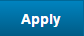 You would then be able to run the report on the filtered data. More information on reporting can be found in the Reporting section of the guide. Filters can be really useful to help users tailor reports before running them in Converis.For example, if you wanted to produce an Excel report of all the 'Awarded' applications funded by The British Academy, before you ran the report you could apply the following Filter Criteria:When you have selected the appropriate filters, click   You would then be able to run the report on the filtered data. More information on reporting can be found in the Reporting section of the guide. Filters can be really useful to help users tailor reports before running them in Converis.For example, if you wanted to produce an Excel report of all the 'Awarded' applications funded by The British Academy, before you ran the report you could apply the following Filter Criteria:When you have selected the appropriate filters, click   You would then be able to run the report on the filtered data. More information on reporting can be found in the Reporting section of the guide. ReportingReportingReportingCurrently, there are six available reports in Converis. Project Application_All Attributes Report - applications in this report will have multiple lines of data if they have two or more of any of these attributes:Co-InvestigatorsJoint FacultiesExternal Partner OrganisationsFunding OrganisationsSupport ContactsProject Application_All Attributes Report (Concatenated) - there will be one row per application. If any application has two or more of any of these attributes, the data will be displayed in a single cell and separated with a comma:Co-InvestigatorsJoint FacultiesExternal Partner OrganisationsFunding OrganisationsSupport ContactsProject Application Awarded Applications Report - applications in this report will have multiple lines of data if they have two or more of any of these attributes:Co-InvestigatorsJoint FacultiesExternal Partner OrganisationsFunding OrganisationsSupport ContactsProject Application Awarded Applications Report Concatenated - there will be one row per application. If any application has two or more of any of these attributes, the data will be displayed in a single cell and separated with a comma:Co-InvestigatorsJoint FacultiesExternal Partner OrganisationsFunding OrganisationsSupport ContactsProject Application Submitted Applications Report - applications in this report will have multiple lines of data if they have two or more of any of these attributes:Co-InvestigatorsJoint FacultiesFunding OrganisationsProject Application Submitted Applications Report Concatenated - there will be one row per application. If any application has two or more of any of these attributes, the data will be displayed in a single cell and separated with a comma:Co-InvestigatorsJoint FacultiesExternal Partner OrganisationsFunding OrganisationsSupport ContactsCurrently, there are six available reports in Converis. Project Application_All Attributes Report - applications in this report will have multiple lines of data if they have two or more of any of these attributes:Co-InvestigatorsJoint FacultiesExternal Partner OrganisationsFunding OrganisationsSupport ContactsProject Application_All Attributes Report (Concatenated) - there will be one row per application. If any application has two or more of any of these attributes, the data will be displayed in a single cell and separated with a comma:Co-InvestigatorsJoint FacultiesExternal Partner OrganisationsFunding OrganisationsSupport ContactsProject Application Awarded Applications Report - applications in this report will have multiple lines of data if they have two or more of any of these attributes:Co-InvestigatorsJoint FacultiesExternal Partner OrganisationsFunding OrganisationsSupport ContactsProject Application Awarded Applications Report Concatenated - there will be one row per application. If any application has two or more of any of these attributes, the data will be displayed in a single cell and separated with a comma:Co-InvestigatorsJoint FacultiesExternal Partner OrganisationsFunding OrganisationsSupport ContactsProject Application Submitted Applications Report - applications in this report will have multiple lines of data if they have two or more of any of these attributes:Co-InvestigatorsJoint FacultiesFunding OrganisationsProject Application Submitted Applications Report Concatenated - there will be one row per application. If any application has two or more of any of these attributes, the data will be displayed in a single cell and separated with a comma:Co-InvestigatorsJoint FacultiesExternal Partner OrganisationsFunding OrganisationsSupport ContactsCurrently, there are six available reports in Converis. Project Application_All Attributes Report - applications in this report will have multiple lines of data if they have two or more of any of these attributes:Co-InvestigatorsJoint FacultiesExternal Partner OrganisationsFunding OrganisationsSupport ContactsProject Application_All Attributes Report (Concatenated) - there will be one row per application. If any application has two or more of any of these attributes, the data will be displayed in a single cell and separated with a comma:Co-InvestigatorsJoint FacultiesExternal Partner OrganisationsFunding OrganisationsSupport ContactsProject Application Awarded Applications Report - applications in this report will have multiple lines of data if they have two or more of any of these attributes:Co-InvestigatorsJoint FacultiesExternal Partner OrganisationsFunding OrganisationsSupport ContactsProject Application Awarded Applications Report Concatenated - there will be one row per application. If any application has two or more of any of these attributes, the data will be displayed in a single cell and separated with a comma:Co-InvestigatorsJoint FacultiesExternal Partner OrganisationsFunding OrganisationsSupport ContactsProject Application Submitted Applications Report - applications in this report will have multiple lines of data if they have two or more of any of these attributes:Co-InvestigatorsJoint FacultiesFunding OrganisationsProject Application Submitted Applications Report Concatenated - there will be one row per application. If any application has two or more of any of these attributes, the data will be displayed in a single cell and separated with a comma:Co-InvestigatorsJoint FacultiesExternal Partner OrganisationsFunding OrganisationsSupport ContactsCurrently, there are six available reports in Converis. Project Application_All Attributes Report - applications in this report will have multiple lines of data if they have two or more of any of these attributes:Co-InvestigatorsJoint FacultiesExternal Partner OrganisationsFunding OrganisationsSupport ContactsProject Application_All Attributes Report (Concatenated) - there will be one row per application. If any application has two or more of any of these attributes, the data will be displayed in a single cell and separated with a comma:Co-InvestigatorsJoint FacultiesExternal Partner OrganisationsFunding OrganisationsSupport ContactsProject Application Awarded Applications Report - applications in this report will have multiple lines of data if they have two or more of any of these attributes:Co-InvestigatorsJoint FacultiesExternal Partner OrganisationsFunding OrganisationsSupport ContactsProject Application Awarded Applications Report Concatenated - there will be one row per application. If any application has two or more of any of these attributes, the data will be displayed in a single cell and separated with a comma:Co-InvestigatorsJoint FacultiesExternal Partner OrganisationsFunding OrganisationsSupport ContactsProject Application Submitted Applications Report - applications in this report will have multiple lines of data if they have two or more of any of these attributes:Co-InvestigatorsJoint FacultiesFunding OrganisationsProject Application Submitted Applications Report Concatenated - there will be one row per application. If any application has two or more of any of these attributes, the data will be displayed in a single cell and separated with a comma:Co-InvestigatorsJoint FacultiesExternal Partner OrganisationsFunding OrganisationsSupport ContactsFinding the ReportsFinding the ReportsThe Reports can be accessed from the Project Application List View.The Reports can be accessed from the Project Application List View.The Reports can be accessed from the Project Application List View.The Reports can be accessed from the Project Application List View.When you are logged into Converis, on the left-hand side, click on Projects.Select Project Applications.When you are logged into Converis, on the left-hand side, click on Projects.Select Project Applications.You will be presented with a list of all the application that you have access to.You will be presented with a list of all the application that you have access to.Running a ReportTo run a report, click on the Report tab at the top of the Project Applications list view.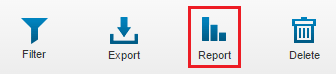 Choose either Report for selected items or Report for all listed items. Note: If you select Report for selected items, you must tick the applications from the list you wish to be included on the report. Select your report. The selected report will be dark grey (Application Benchmark in the example below).Select  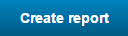 To run a report, click on the Report tab at the top of the Project Applications list view.Choose either Report for selected items or Report for all listed items. Note: If you select Report for selected items, you must tick the applications from the list you wish to be included on the report. Select your report. The selected report will be dark grey (Application Benchmark in the example below).Select  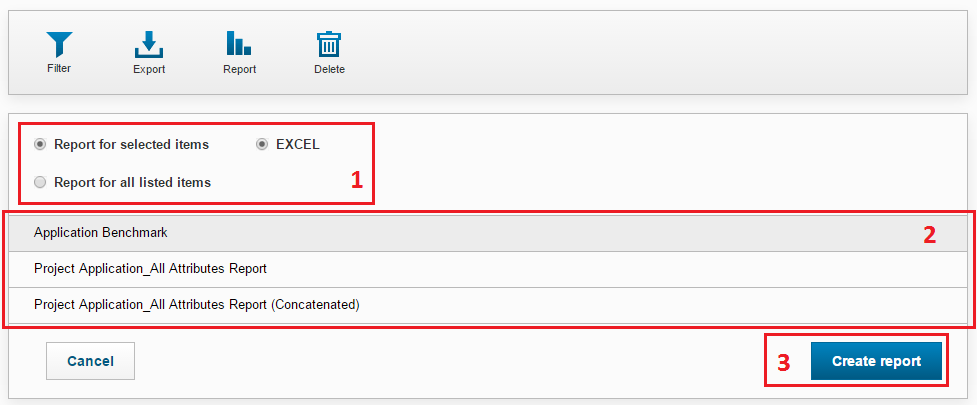 Depending on the number of applications being reported on, the report can take a few minutes to run. After clicking to create the report, you will know the report is being generated as the page icon revolves (located on the browser tab in the top left hand corner of your screen). The report will open as a Microsoft Excel file. Depending on the number of applications being reported on, the report can take a few minutes to run. After clicking to create the report, you will know the report is being generated as the page icon revolves (located on the browser tab in the top left hand corner of your screen). The report will open as a Microsoft Excel file. Filtering when ReportingYou can use filters to specify which applications are pulled into the report. Guidance on filtering can be found in the Filtering section of the guide. If you have a filter selected when running a report, the Filter icon will turn orange: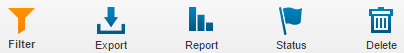 You can use filters to specify which applications are pulled into the report. Guidance on filtering can be found in the Filtering section of the guide. If you have a filter selected when running a report, the Filter icon will turn orange: